Муниципальное дошкольное образовательное учреждениедетский сад «Сказка» города Николаевска Волгоградской областиУтверждено:Заведующий МДОУ «Сказка»______________ Т.В. МеденцоваСценарий мероприятия к 8 марта для дошкольников средней группы«Маленькая мисс»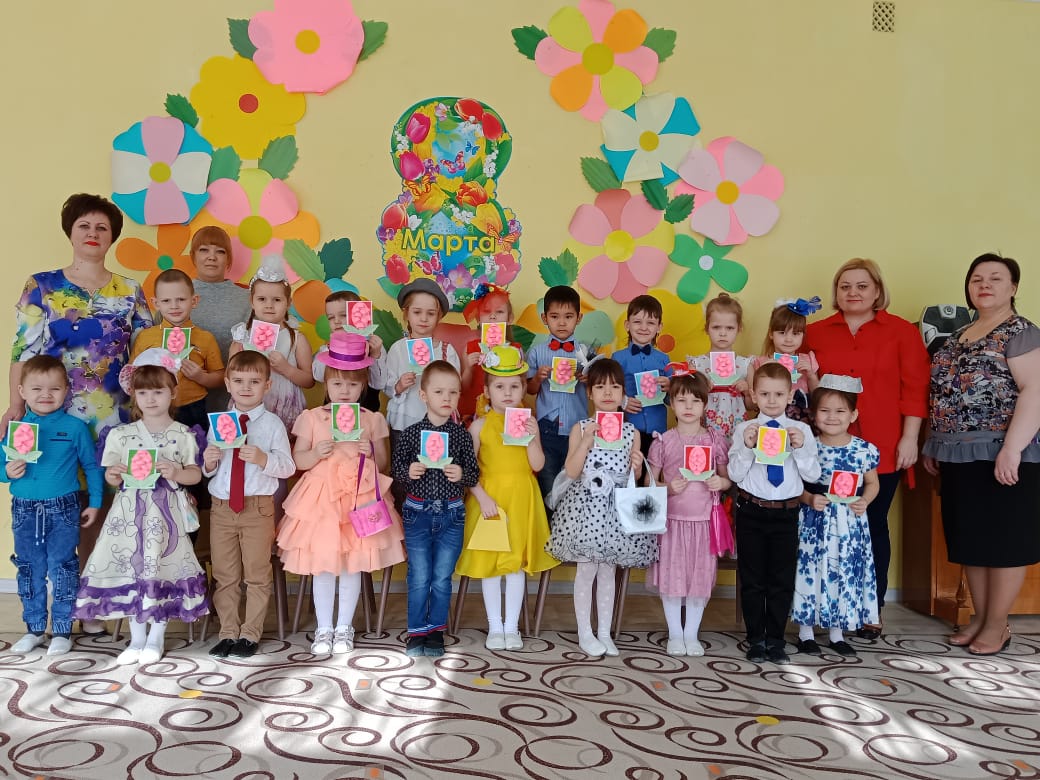 Подготовили: музыкальный руководительБагаутдинова Адиля Максумовна,воспитатель первой квалификационной категории Ключко Наталья Валерьевна,Коноваленко Анастасия Владимировна, воспитатель03.03.2021 годЦель: способствовать развитию познавательного интереса детей к празднику весны, создание праздничного настроения у детей, Задачи:
- создание положительного эмоционального настроя детей;
- совершенствование знаний о международном женском празднике 8 марта;
- закрепление умения выступать перед зрителями, чувствовать себя уверенно;
- воспитание  чувства любви и уважения к близким и родным людям - мамам, бабушкам;
- воспитание ответственности, сплоченности в коллективе.Оборудование: ноутбук, костюмы для ансамбля, детские музыкальные инструменты, шляпы, 2 тазика, платочки, прищепки, веревка, подарки для мам.Ход мероприятия: ♫ В центр зала выходит Ведущая.Ведущая: Весна шагает по дворамВ лучах тепла и света!Сегодня праздник наших мам,И нам приятно это!С праздником добрым, весенним и нежнымСпешат вас поздравить дети!И пусть надолго останутся в сердцеМинуты счастливые эти!♫ В зал входят мальчики, обходят зал на легком беге, встают полукругом.Ведущая: Танцует лучик золотой,Чуть зеркальце рукой задень,Денек сегодня не простой,Сегодня праздник…Все мальчики: Мамин день!Ведущая: Зал улыбками искрится,                   Гости сели по местам!                   Но кого-то не хватает…Все мальчики: Наших милых дам!Мальчик: Носик пудрят, глазки красят,Перед зеркалом крутясь.Тише – тише, наши дамыЗдесь появятся сейчас!Мальчик: Самые красивые,Дорогие, милые,Девочки отличные,Все мальчики: Очень симпатичные!♫ В зал входят девочки, обходят зал на легком беге, встают перед мальчиками.Ведущая: Все готовы к празднику,Так чего ж мы ждем?Мы любимых мамочекПоздравим с женским днем!1. Весна, весна на улице,Улыбки тут и там,Мы с праздником весеннимПоздравляем мам!2. Как много их добрых и нежныхСегодня на праздник пришло,Для них расцветает подснежникИ солнышко дарит тепло!3. Пусть сегодня нашим мамамБудет весело, светло.Мы хотим, чтоб мамы зналиВСЕ. Мы вас любим горячо!4. Хотим «спасибо» вам сказатьЗа ласку и терпение!И этим праздником поднятьДо неба настроение5. И сейчас, в нарядном зале,Мы споем для наших мам,Дорогие, эту песнюОт души мы дарим вам!Песня «Мамочка милая, я тебя люблю!».5. Очень бабушку свою,Маму мамину люблю!Много сказок, песен знает,И всегда со мной играет!6. У каждого на светеЕсть бабушка своя,Но самая хорошаяВСЕ ДЕТИ. Бабушка моя!7. С праздником чудесным,С праздником Весны,Наших милых бабушекПоздравляем мы!Песня «Будь здорова, бабушка».♫ Дети садятся на места.Ведущая: Праздник наш мы продолжаем,Для мам готов у нас сюрприз!Начинаем представление«Маленькая мисс»!Будут мамы улыбаться,Доченьками любоваться!А сыночками гордитьсяИ конечно, веселиться!Мальчик: Всем нам очень повезло,Догадайтесь, отчего!Потому, что у насВсе девчата – просто класс!Мальчик: Красивы нарядом, собою,Добры своей нежной душою.В каждой девочке – солнца кусочек,Всех с весною…Все мальчики: Мы любим вас очень!Мальчик: Перед вами мы стоимИ во все глаза глядим:Девочки, вы лучше всех,Обеспечен вам успех!Представление начинаем…Все мальчики: Вас на танец приглашаем!♫ Мальчики приглашают девочек на танец.Общий танец «Приглашение»♫ Мальчики провожают девочек на места.Ведущая: Знают дети, знает взрослый –Мамой быть совсем не просто!Маме много надо знать:Как готовить, как стирать,Проявлять о всех заботу…Да, у мам трудна работа!Мам должны мы уважать!Должны мамам…Все дети: Помогать!Девочка:(у стульчика). Мы уже совсем большие,Поглядите, вон какие!Помогаем дома маме,Всю посуду моем сами!Мы цветочки поливаем!Стол к обеду накрываем!Протираем стекла, рамы!Мы –Все девочки: Помощницы у мамы!Девочка: Маме нужно отдыхать,                    Маму нужно развлекать! Ведущая: Специально поздравить наших дорогих мам, бабушек и гостей, к нам приехал знаменитый вокально – инструментальный ансамбль «Молодость»! Встречайте! Сценка «Выступление»Ведущая: Делу время, а потехе - час. Отдохнули, а теперь пора и за работу браться! Выходят две девочки (Дочка и Мама), выносят тазик с платочками.Мини-сценка «Помощница».ДОЧКА. Не мешайте нам сейчас,Стирка срочная у нас!Я и мама мы вдвоемУправляемся с бельем!Чтобы платье чище былоИ платок белее был,Тру я не жалея мыла,Тру я, не жалея сил!Ведущая: Улыбнулась дочке мама…МАМА. Сильно, доченька не три!Я боюсь, что после стирки,Мне придется штопать дырки!Девочка: Мы платочки постирали,Очень-очень мы устали!Вот платочки, посмотрите,Их развесить помогите!Ведущая: Конечно, девочки! Вы присядьте, отдохните, а мальчики вам помогут и быстро развесят платочки!Игра «Развесь платочки».Ведущая: Ветер дул, что было сил.Все платочки высушил!Только тучу вижу я,Нужно снять белье, друзья!Игра «Сними платочки».Ведущая: А сейчас, хозяюшки,Пришло время для загадок!Слушайте внимательно, не перебивайте,На загадки эти хором отвечайте!А вы, мальчишки, не зевайте,И девчонкам помогайте!1. После стирки у простынкиОн разгладит все морщинки!Только ты его не тронОн горячий, как огонь! (Утюг).2. На веревках пальцы держат одеяльце? (Прищепки).3. Он пыхтит как паровозВажно держит к верху нос.Покипит, остепенится,Пригласит чайку напиться. (Чайник).4. Часть ее – подобье лодки,Как весло – другая часть.У нее маршрут короткий,Мимо рта бы не попасть! (Ложка).Ведущая: Ну а сейчас, на празднике нас ждетИнтересный показ мод!Наши девочки, как мамы,Очень любят наряжаться,И еще следят за модой!Хоть им всего четыре года...Самый необходимый аксессуар в дополнении к образу – это, конечно же, СУМОЧКА и ШЛЯПКА. Вот и наши конкурсантки, дома, вместе с мамами изготавливали сумочку и шляпку. А что у них получилось, мы увидим через несколько мгновений.♫ Мамы с девочками уходят готовиться к дефиле.Ведущая: А пока, дорогие зрители, не скучайте,И поздравления от наших мальчиков принимайте!Мальчик: День особенный сегодня,                    И для грусти нет причинТак примите поздравлениеОт настоящих от мужчин!Мальчик: Мы старались, мы спешили,                   Танец к празднику учили!                   Мамы, бабушки, сейчас                    Мы станцуем для всех вас!Танец мальчиковВедущая: А вот и наши модницы,Девочки-красавицы!Им сегодня хочетсяВсем гостям понравиться!Маленькие ножки не спеша идут,Наших милых модниц мамочки ведут!Дефиле «Весна».Домашнее задание. Мама и дочка представляют свой костюм.Ведущая: Ну что ж, наряды все – чудесны!А наши девочки – прелестны!Добрые, красивые, заботливые, милые!И хозяйственные тоже…Во всем на мамочек похожи!А мальчики не отстают –Джентльменами растут!И в том заслуга наших мам!Говорим «спасибо» вам!♫ Поздравление Ведущая: Всех мам еще раз поздравляем,Счастья, радости желаем!Оставайтесь милыми,Добрыми, красивыми!♫Дети подходят к мамам, дарят им поделки, целуют их.